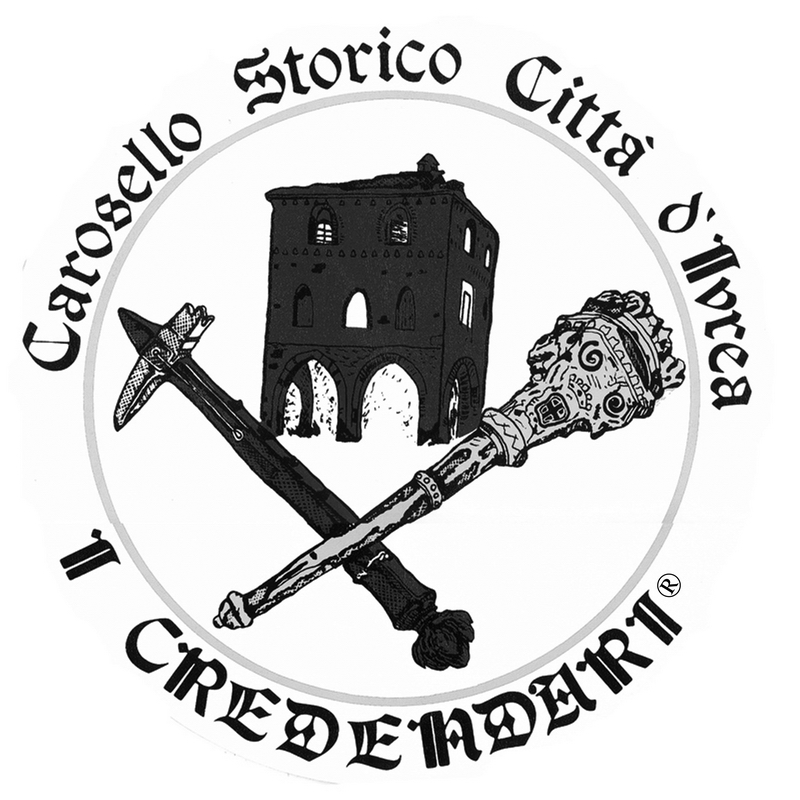 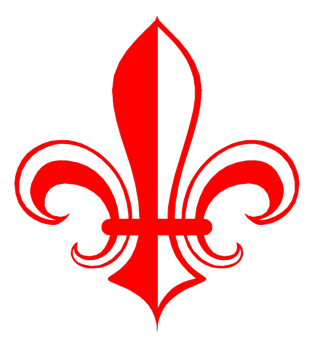 DICHIARAZIONE DI ASSENSO DEL GENITORE/TUTORE ESERCENTE LA POTESTASU MINORE DI ANNI 18      Ivrea, lì Il sottoscritto/a (genitore/tutore).............................................................................................. nato/a il ......................................a ........................................................................................ residente a............................................................. via............................................................ D.I. tipo................... n°..............................rilasciata il…………….. da…………………………CONSAPEVOLE DELLE SANZIONI PENALI PREVISTE DALL’ART. 76 T.U. 445/2000,NEL CASO DI MENDACI DICHIARAZIONI, FALSITÀ NEGLI ATTI, USO O ESIBIZIONIDI ATTI FALSI, CONTENENTI DATI NON RISPONDENTI A VERITÀDICHIARA SOTTO LA PROPRIA PERSONALE RESPONSABILITÀDi essere il padre/madre/tutore esercente la potestà su:Cognome e Nome................................................................................................................. Di essere pienamente a conoscenza, autorizzare e consentire che il minore si iscriva alla Battaglia delle arance.Letto, confermato e sottoscritto:Il dichiarante .....................................................................A norma degli artt. 1341 e 1342 C.C. il dichiarante previa lettura di quanto sopra dichiara di accettarlo ed approvarlo espressamente.Firma .........................................................................FIRMA PER ACCETTAZIONE  .........................................................................